Конспект к ПР№4Анализ автоматизированных систем управления различного назначенияИнформационный процесс – процесс получения, создания, сбора, обработки, накопления, хранения, поиска, распространения и использования информации.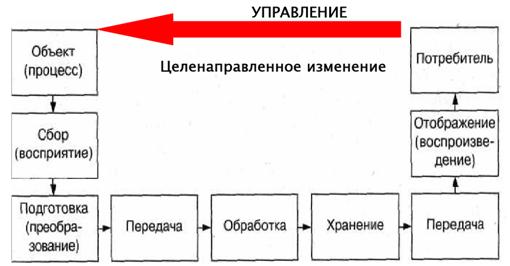 Информационные системы – системы, в которых происходят информационные процессы. Если поставляемая информация извлекается из какого-либо процесса (объекта), а выходная применяется для целенаправленного изменения того же самого объекта, то такую информационную систему называют системой управления. Виды систем управления: ручные; автоматизированные (человеко-машинные); автоматические (технические). Автоматизированная система управления или АСУ – комплекс аппаратных и программных средств, предназначенный для управления различными процессами в рамках технологического процесса, производства, предприятия. АСУ применяются в различных отраслях промышленности, энергетике, транспорте и тому подобное.Создателем первых АСУ в СССР является доктор экономических наук, профессор, член-корреспондент Национальной академии наук Белоруссии, основоположник научной школы стратегического планирования Николай Иванович Ведута (1913-1998). В 1962-1967гг. в должности директора Центрального научно-исследовательского института технического управления (ЦНИИТУ), являясь также членом коллегии Министерства приборостроения СССР, он руководил внедрением первых в стране автоматизированных систем управления производством на машиностроительных предприятиях. Активно боролся против идеологических PR-акций по внедрению дорогостоящих ЭВМ, вместо создания настоящих АСУ для повышения эффективности управления производством.Важнейшая задача АСУ – повышение эффективности управления объектом на основе роста производительности труда и совершенствования методов планирования процесса управления.Цели автоматизации управления. Обобщенной целью автоматизации управления является повышение эффективности использования потенциальных возможностей объекта управления. Таким образом, можно выделить ряд целей:Предоставление лицу, принимающему решение (ЛПР) адекватных данных для принятия решений.Ускорение выполнения отдельных операций по сбору и обработке данных.Снижение количества решений, которые должно принимать ЛПР.Повышение уровня контроля и исполнительской дисциплины.Повышение оперативности управления.Снижение затрат ЛПР на выполнение вспомогательных процессов.Повышение степени обоснованности принимаемых решений. В состав АСУ входят следующие виды обеспечений:информационное,программное,техническое,организационное,метрологическое,правовое,лингвистическое.Основными классификационными признаками, определяющими вид АСУ, являются:сфера функционирования объекта управления (промышленность, строительство, транспорт, сельское хозяйство, непромышленная сфера и так далее);вид управляемого процесса (технологический, организационный, экономический и так далее);уровень в системе государственного управления, включения управление народным хозяйством в соответствии с действующими схемами управления отраслями (для промышленности: отрасль (министерство), всесоюзное объединение, всесоюзное промышленное объединение, научно-производственное объединение, предприятие (организация), производство, цех, участок, технологический агрегат).Функции АСУ:планирование и (или) прогнозирование;учет, контроль, анализ;координацию и (или) регулирование.Виды АСУ:АСУТП – автоматизированная система управления технологическим процессом или решает задачи оперативного управления и контроля техническими объектами в промышленности, энергетике, на транспорте.АСУП – автоматизированная система управления производством решает задачи организации производства, включая основные производственные процессы, входящую и исходящую логистику. Осуществляет краткосрочное планирование выпуска с учётом производственных мощностей, анализ качества продукции, моделирование производственного процесса.Примеры:АСУУО – автоматизированная система управления уличным освещением предназначена для организации автоматизации централизованного управления уличным освещением.АСУНО – автоматизированная система управления наружного освещения предназначена для организации автоматизации централизованного управления наружным освещением.АСУДД – автоматизированная система управления дорожным движением или предназначена для управления транспортных средств и пешеходных потоков на дорожной сети города или автомагистралиАСУО – автоматизированная система управления обучением, если предприятием является учебное заведение.АСУГ – автоматическая система управления для гостиниц.АСУОР – автоматизированная система управления операционным риском – это программное обеспечение, содержащее комплекс средств, необходимых для решения задач управления операционными рисками предприятий: от сбора данных до предоставления отчетности и построения прогнозов.Контрольные вопросы:  Что такое автоматизированная система управления?  Каково назначение АСУ?  Какие функции осуществляют АСУ?  Инструкция к практическому заданиюЗадания для самостоятельной работы обучающихсяЗадание №1. Изучите теоретический материал «Автоматизированные системы управления».   Задание №2. Просмотрите видеофрагменты по теме практической работы:https://www.youtube.com/watch?v=7Fp2OkPN60chttps://www.youtube.com/watch?v=wfgXTcFfPwshttps://www.youtube.com/watch?v=WoZHKIyqMPAhttps://www.youtube.com/watch?v=RK40ekXRZ5g  Задание №3. Осуществите сравнительный анализ любых трех различных АСУ в таблице: ЗАДАНИЕ ВЫПОЛНЯЕТСЯ НА УРОКЕ!!!В файле отчета создайте по образцу и заполните таблицу. Ответьте на контрольные вопросы.Сделайте вывод.Покажите работу преподавателю.